Name_________________				Date__________My Poetry MenuStep 1: Read the poem by yourself or as a group.Step 2: Pick ___ activities from the menu to complete.Adapted from http://www.teacherspayteachers.com/Product/Poetry-Menu-for-Elementary-Students-289183Write a story about the poem using the same characters.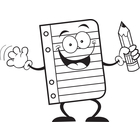 Circle all the rhyming words in the poem.Use different colors to show which words rhyme. Example: circle “cat” and “mat” in red and “sit” and “mitt” in blue.Underline 2-3 wordsyou would like to teachto someone else. Use your own wordsto explain them andthen illustrate them. Read your poemin a silly voice:- Whisper- Baby talk- Animal- SingingWrite the poemin your own handwriting and draw a pictureto go with it.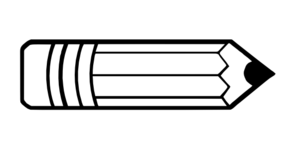 Give the poem a new title. Then add another stanza to the end of the poem.Read the poemand act it out as you go.  Act out what is happening in the poem and pretend to be the characters.Put a box around the words with the same spelling pattern. Look for double letter patterns  like “ee” “ow” “ly” and “ch.” Any pattern will do!Read the poem in slow motion.Then read it as fastas you can.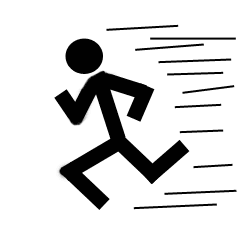 